Налоговые органы республики рекомендуют всем гражданам, имеющим право на налоговые льготы по имущественным налогам и ранее не заявлявшим о них, подать заявление о предоставлении налоговой льготы до 1 апреля 2022 года.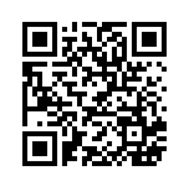 Полный перечень налоговых льгот по имущественным налогам доступен в интернет - сервисе «Справочная информация о ставках и льготах по имущественным налогам» на сайте ФНС России (www.nalog.gov.ru).Заявление о предоставлении льготы подается по форме, утвержденной приказом ФНС России от 14.11.2017 №ММВ-7-21/897@.Подать заявление можно любым удобным способом:- через Личный кабинет налогоплательщика (раздел «Жизненные ситуации» - «Подать заявление на льготу»);- лично в любом налоговом органе или офисе МФЦ;- почтовым отправлением в налоговый орган с описью вложения.По вопросам получения налоговых льгот также можно обратиться на «горячую линию» УФНС России по Республике Башкортостан по телефону 8 (347) 226-38-00.Межрайонная ИФНС России № 25 по Республике Башкортостан